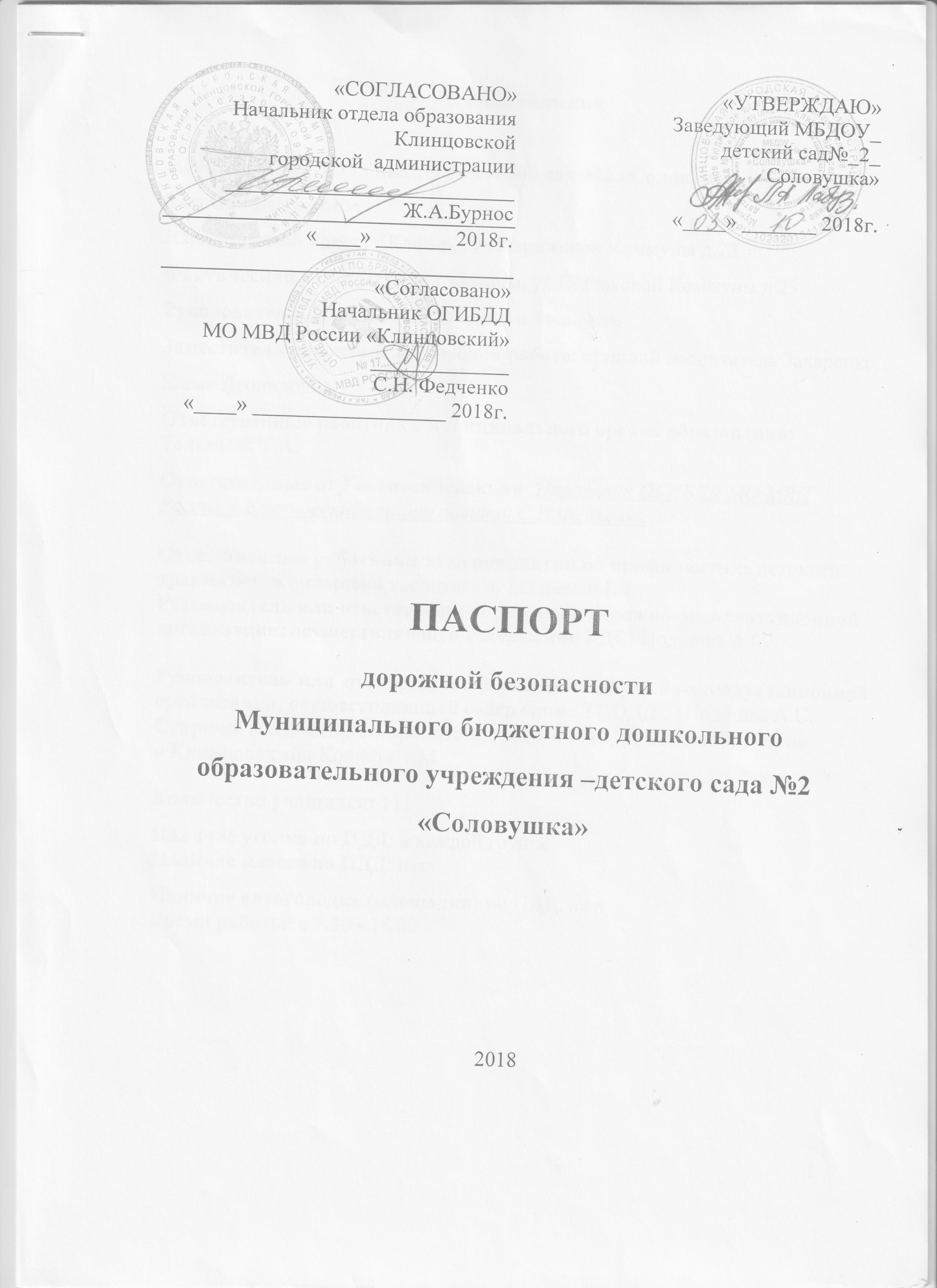 Общие сведенияНаименование ДОУ: МБДОУ-детский сад №2 «Соловушка»Тип ОУ: БюджетноеЮридический адрес: г.Клинцы, ул.Парижской Коммуны д.23 Фактический адрес ДОУ: _ г.Клинцы, ул.Парижской Коммуны д.23 Руководители ДОУ: Лабуз Любовь Анатольеана.Заместитель директора по учебной работе: старший воспитатель Захаренко Елена Леонидовна         Ответственные работники муниципального органа образования: Толкачева Т.А.                  Ответственные от Госавтоинспекции: Начальник ОГИБДД МО МВД России « Клинцовский» майор полиции С.Н.Федченко Ответственные работники за мероприятия по профилактике детского травматизма    старший воспитатель Захаренко ЕЛ.       Руководитель или ответственный работник дорожно-эксплуатационнойорганизации, осуществляющей содержание УДС: Подошва А.С.Руководитель или ответственный работник дорожно-эксплуатационной организации, осуществляющей содержание ТСОДД     Подошва А.С.Старший инспектор по пропоганде БДД ОГИБДД МО МВД России « Клинцовский» Користа Т.МКоличество учащихся: 111Наличие уголка по БДД: в каждой группеНаличие класса по БДД: нетНаличие автогородка (площадки) по БДД: имеетсяВремя работы: с 7.30 - 18.00 Телефоны оперативных служб:Инспектор по административной практике ПДД: 8(48336)4-05-18Единая дежурная диспетчерская служба: 2-91-00, 112Пожарная часть: 01, 010, 5-10-69Полиция: 02.Скорая медицинская помощь: 03.СодержаниеПлан-схемы МБДОУ.район расположения, пути движения транспортных средств и детей (воспитанников) план-схема безопасного маршрута;организация дорожного движения в непосредственной близости от образовательного учреждения с размещением соответствующих технических средств, маршруты движения детей и расположение парковочных мест; маршруты движения организованных групп детей от ДОУ к Клинцовскому краеведческому музею, к центральному скверу, к площади любви, дому творчества, МБОУ-СОШ№2, ЦКиД «Современник».пути движения транспортных средств к местам разгрузки/погрузки и рекомендуемых безопасных путей передвижения детей по территории образовательного учреждения.II.Приложение.1. Планирование образовательной деятельности по изучению правил дорожного движения для детей дошкольного возраста. 2. План мероприятий по профилактике детского – дорожного травматизма.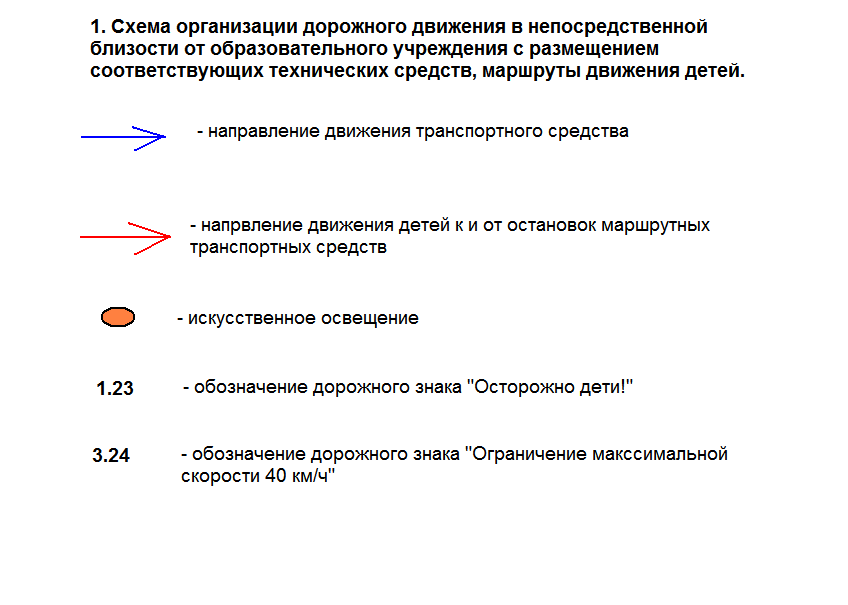 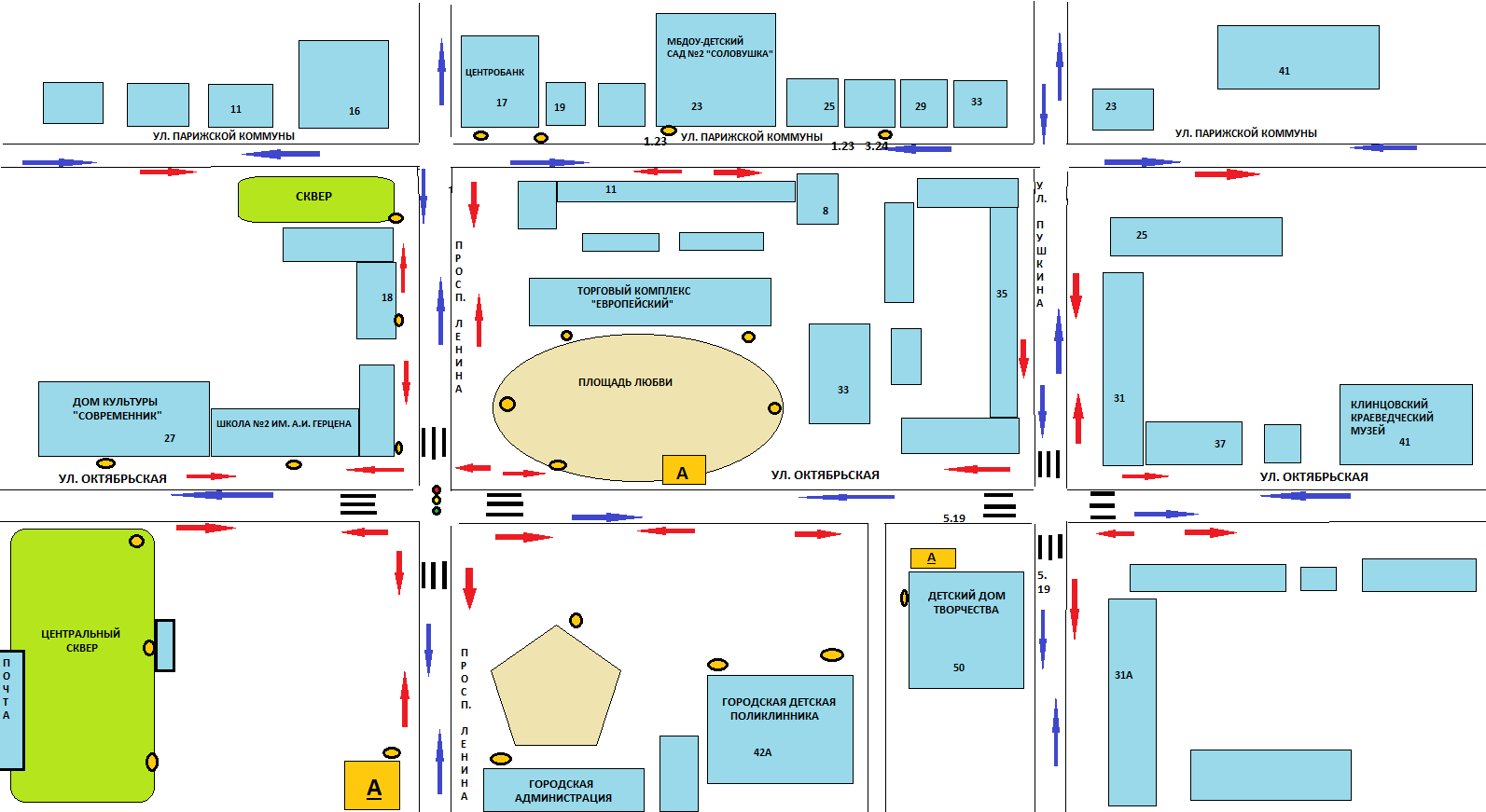 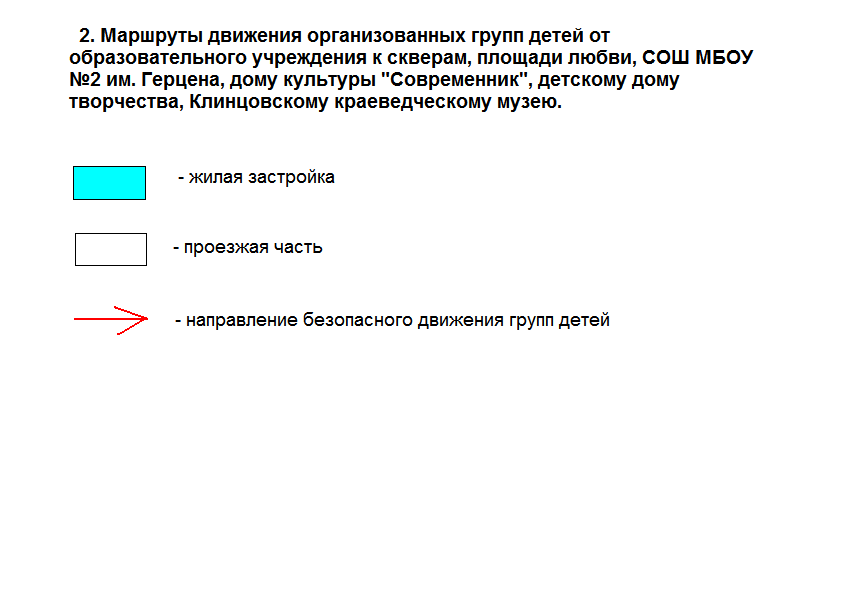 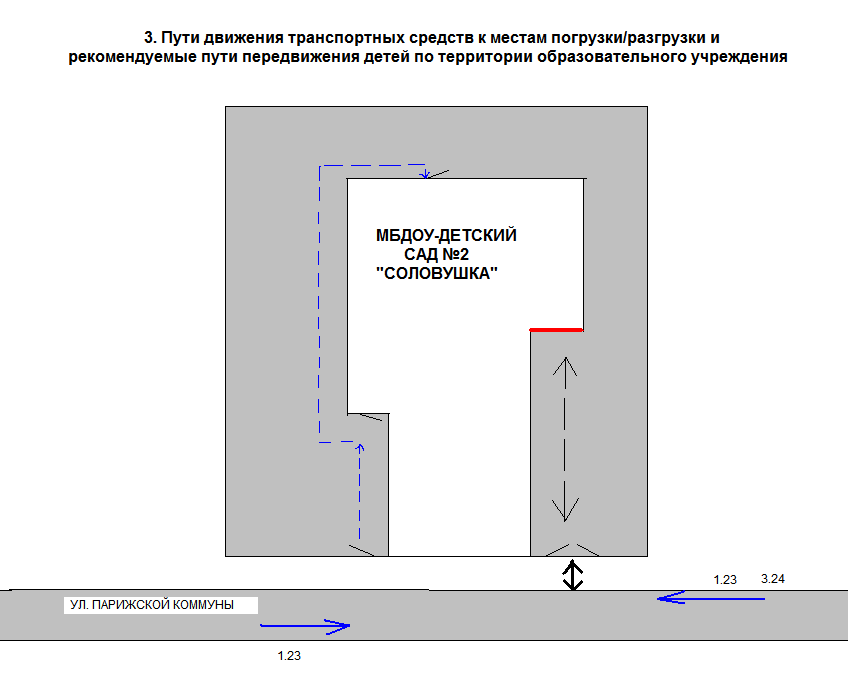 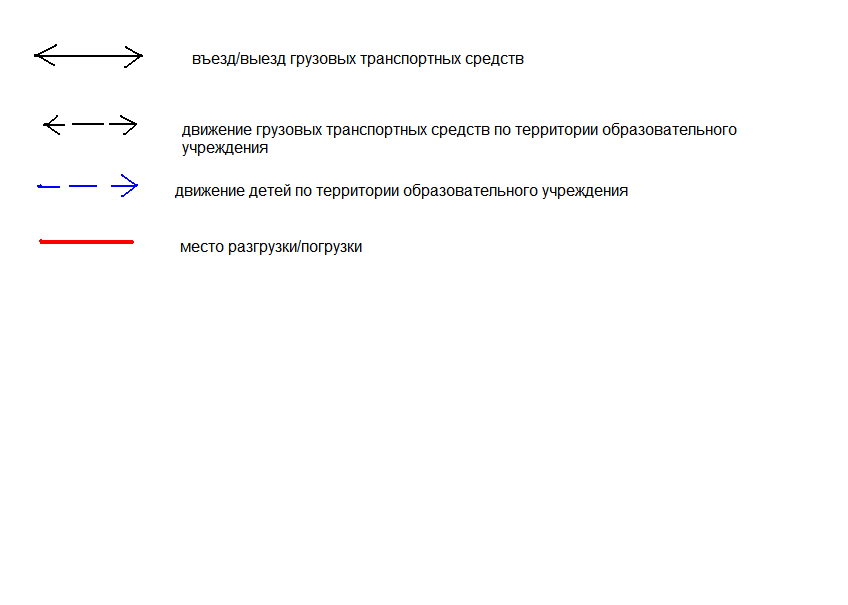 Планирование образовательной деятельности по изучению правил дорожного движения и мероприятий по  профилактике  детского – дорожного  травматизма в МБДОУ – детский сад №2 «Соловушка»Планирование образовательной деятельности по изучению правил дорожного движения для детей дошкольного возрастав МБДОУ- детском саду №2 «Соловушка»             Воспитание общей культуры поведения в детском саду начинается с младшего возраста. С этого времени начинается, и его подготовка к «пожизненной профессии» участника движения, пешехода. Именно в этом возрасте закладывается фундамент жизненных ориентировок в окружающем, и все, что ребенок усвоит в детском саду, прочно останется у него навсегда.1 И 2 МЛАДШИЕ ГРУППЫ Задачи1. Дать первоначальные элементарные знания правил дорожного движения.2. Расширять представления об окружающем, формировать ориентировку в пространстве.3. Учить понимать понятия: здесь, там, вверху, внизу, близко, далеко.4. Различать понятия вперед, назад, сзади, налево (слева), направо (справа).Содержание работы1 квартал1. Познакомить детей с улицей, дорогой, тротуаром. Дать элементарные знания о поведении на улице (прогулки, занятия).2. Учить различать направления: вперед, назад, сзади, спереди (занятие по РЭМП).3. Знакомство с автобусом – дать представление о том, что автобус перевозит людей (занятие).4. Игра «Найди свой цвет» - закрепление знаний об основных цветах (игра, занятие).5. Чтение стихов, рассказов по дорожному движению (в вечернее время).2 квартал1. Знакомство с грузовой автомашиной, легковым автомобилем (занятие, прогулка).2. Закрепление понятий: улица, дорога, тротуар (наблюдение на прогулке).3. Учить различать направления: налево, направо (занятие по РЭМП).4. Игра «Машины» - дать понятие о светофоре (в свободное время).5. Чтение стихов, рассказов по дорожному движению (занятие).3 квартал 1. Наблюдение за работой светофора (прогулка).2. Знакомство с различными видами транспорта (легковые, грузовые, автобус, троллейбус) (занятие, прогулка).3. Игра «Воробушки и автомобиль» - учить детей действовать по сигналу (прогулка).4. Чтение стихов, рассказов по дорожному движению (в свободное время).4 квартал1. Закрепить представления детей о правилах дорожного движения (прогулка, наблюдение, беседа).2. Игры «Найди свой цвет», «Птицы и автомобиль», «Трамвай», «Автобус», «Машины».3. Чтение стихов, рассказов (в свободное время).Работа с родителями.Провести собрание «Пример взрослых – залог безопасности движения».СРЕДНЯЯ ГРУППАЗадачи1. Расширять представления об окружающем, формировать ориентировку в пространстве.2. Закрепить первоначальные знания о правилах дорожного движения.3. Познакомить детей с трудом водителей некоторых видов транспорта: легковые и грузовые машины, пассажирский транспорт.1 квартал1. Закрепить представление о тротуаре, о поведении на улице (прогулка, занятие).2. Знакомство детей с легковым автомобилем (занятие, прогулка, игра).3. Закрепить пространственные направления от себя (справа, слева, вперед) (занятие по РЭМП).2 квартал1. Знакомство с автобусом, дать представление о том, что автобус перевозит людей, а за рулем – водитель следит за сигналами светофора (прогулка, занятие).2. Знакомство детей с наземным переходом – дать представление, что улицу можно переходить только в специальных местах по пешеходной дорожке.3. Чтение стихов, рассказов по дорожному движению (занятие, в свободное время).3 квартал1. Наблюдение за работой светофора (прогулка, наблюдение).2. Закрепить знания правил перехода через улицу (прогулка, рассматривание иллюстраций).3. Чтение стихов, загадывание загадок (в свободное время).4. Игра «Цветные автомобили» - закрепление знаний о сигналах светофора (занятие, прогулка).4 квартал1. Знакомство детей с грузовым автомобилем, с водителем, который ведет его быстро, но осторожно, следит за знаками на дороге и сигналами светофора (занятие, прогулка, наблюдение).2. закрепить имеющиеся у детей знания о правилах дорожного движения (беседа, наблюдение, занятие).3. Игра «Цветные автомобили», «Лошадки», «Поезд», «Найди свой цвет».Работа с родителями.1. Оформить стенд по правилам движения.2. Вывесить памятку для родителей.3. Провести собрание с целью знакомства с программными требованиями.СТАРШАЯ ГРУППАЗадачи1. Уточнять и дополнять правила дорожного движения, изученные в предыдущих группах.2. Закрепить представление детей о проезжей части, осевой линии.3. Знакомство детей с перекрестком, дорожными знаками.4. Дать более полные знания о правилах для пешеходов и пассажиров.1 квартал1. Оформить уголок по правилам дорожного движения.2. Наблюдение за светофором (прогулка).3. Игра «Пешеходная дорожка» - закрепить правила дорожного движения, знания детей о светофоре, назначении его сигналов, знать обозначения пешеходного перехода.4. Чтение художественной литературы о транспорте (в свободное время, занятие).2 квартал1. Наблюдение за движением транспорта и работой водителя (занятие, прогулка).2. «Улица города» (беседа на занятии).3. Подвижная игра «Цветные автомобили» (занятие, прогулка).4. «На чем ездят по улице» (занятие, беседа из личного опыта).3 квартал1. Правила для пешеходов (занятие, прогулка).2. Дидактическая игра «Наша улица»3. Вечер досуга по правилам дорожного движения.4. Сигнализация светофора» (занятие).5. Работа сотрудника ГАИ (прогулка).6. Беседа по картине «Улицы города» (занятие).4 квартал1. Инсценировка «На приеме у доктора Айболита» - спектакль для малышей.2. Викторина по правилам дорожного движения (вечернее время).3. Беседа «Наш город» (занятие).4. Наблюдение за пассажирским транспортом на остановке (экскурсия)Работа с родителями.1. Знакомить родителей с требованиями по правилам движения.2. Оформить стенд «Родителям о правилах дорожного движения».3. Консультации для родителей по правилам перевоза детей на велосипеде и автомобиле.ПОДГОТОВИТЕЛЬНАЯ ГРУППАЗадачи1. Закреплять, расширять и углублять представления детей о правилах дорожного движения.2. Расширять знания детей о работе сотрудников ГАИ, контролирующих и регулирующих движение на улице.3. Углублять представления детей о работе водителей.4. Знакомить с назначением дорожных знаков и их начертаниями.5. Учить детей ориентироваться в окружающей обстановке, правильно реагировать на ее изменения.6. Знакомить детей с правилами пешеходов и пассажиров.1 квартал1. Оформить уголок по правилам дорожного движения (сентябрь).2. Наблюдение за движением транспорта (прогулка).3. Чтение рассказа А. Дорохова «Перекресток».4. Изучение правил для пешеходов (занятие).5. Беседа «Улицы города» (занятие).6. «Сигнал светофора» (наблюдение).2 квартал1. Экскурсия по улице (прогулка).2. Игра на участке «Перекресток» (прогулка).3. Наблюдение за транспортом (прогулка).4. Изучение правил для пешеходов (занятие).5. Беседа «Улицы города» (занятие).6. «Знай и выполняй правила движения» (свободное время).3 квартал1. Наблюдение за работой светофора (прогулка).2. Прогулка к остановке пассажирского транспорта.3. Игры «Автобус», «Поезд», «Машина» (вечер).4. Чтение книги М. Ильина и Е. Сегал «Машины на нашей улице» (занятие).5. Выставка детских работ по темам «Мой город», «Улица, на которой я живу», «Транспорт».6. Игра КВН по правилам дорожного движения.Работа с родителями.1. Оформить стенд по правилам дорожного движения.2. Провести собрание с повесткой дня: «Типичные случаи детского травматизма, меры его предупреждения».3. Беседа о правилах дорожного движения.4. Вечер досуга «Знай и выполняй правила движения» (участвуют команды родителей и детей).5. Собрание на тему: «Поведение взрослых и детей на улице» (с привлечением сотрудников ГАИ).План мероприятий по профилактике детского – дорожного травматизма МБДОУ-детский сад №2 «Соловушка»Содержание работыСодержание работыСрок исполненияОтветственныйОтветственныйОрганизация работыОрганизация работыОрганизация работыОрганизация работыОрганизация работы1. Помощь воспитателям в составлении планов работы по профилактике безопасного дорожного движения на год1. Помощь воспитателям в составлении планов работы по профилактике безопасного дорожного движения на годСентябрь - октябрьСтарший воспитательСтарший воспитатель2. Оформление уголков безопасности дорожного движения в группах2. Оформление уголков безопасности дорожного движения в группахОктябрь -ноябрьВоспитателиВоспитатели3. Консультация для педагогов «Формирование у дошкольников сознательного отношения к вопросам личной безопасности окружающих»3. Консультация для педагогов «Формирование у дошкольников сознательного отношения к вопросам личной безопасности окружающих»ДекабрьСтарший воспитательСтарший воспитательМетодическая работаМетодическая работаМетодическая работаМетодическая работаМетодическая работа 1. Оформление выставки в методическом кабинете 1. Оформление выставки в методическом кабинетеДекабрьСтарший воспитательСтарший воспитатель2. Пополнение методического кабинета и групп методической, детской литературой и наглядными пособиями2. Пополнение методического кабинета и групп методической, детской литературой и наглядными пособиямиВ течение годаСтарший воспитатель, воспитатели группСтарший воспитатель, воспитатели групп3. Контроль организации работы с детьми по плану «Изучение правил дорожного движения детьми дошкольного возраста»3. Контроль организации работы с детьми по плану «Изучение правил дорожного движения детьми дошкольного возраста»1 раз в кварталЗаведующий,старшийвоспитательЗаведующий,старшийвоспитатель4. Обсуждение проблемы дорожно-транспортного травматизма на педагогическом часе4. Обсуждение проблемы дорожно-транспортного травматизма на педагогическом часеНоябрьЗаведующий, старший воспитательЗаведующий, старший воспитатель5. Проведение занятия со старшими дошкольниками по теме «Пешеход, пешеходный переход, светоотражающие элементы».5. Проведение занятия со старшими дошкольниками по теме «Пешеход, пешеходный переход, светоотражающие элементы».ОктябрьСтарший инспектор по пропоганде БДД ОГИБДД МО МВД России Користа Т.М.Старший инспектор по пропоганде БДД ОГИБДД МО МВД России Користа Т.М.6. Конкурс детских работ на тему «Правила дорожного движения»6. Конкурс детских работ на тему «Правила дорожного движения»Апрель - майСтарший воспитательСтарший воспитатель7. Подбор и систематизация игр по всем группам по теме «Правила дорожного движения»7. Подбор и систематизация игр по всем группам по теме «Правила дорожного движения»В течение годаСтарший воспитатель, воспитатели группСтарший воспитатель, воспитатели группРабота с детьмиРабота с детьмиРабота с детьмиРабота с детьмиРабота с детьми1. Целевые прогулки: младшая и средняя группы; старшая и подготовительная группы1. Целевые прогулки: младшая и средняя группы; старшая и подготовительная группы1 раз в 2 мес. 1 раз в месяцВоспитатели группВоспитатели групп2. Игры (подвижные, дидактические, сюжетно- ролевые, театрализованные)2. Игры (подвижные, дидактические, сюжетно- ролевые, театрализованные)ЕжемесячноВоспитателиВоспитатели3. Тематические вечера3. Тематические вечера1 раз в кварталМузыкальный руководитель, воспитателиМузыкальный руководитель, воспитатели4. Образовательная деятельность в группах:познание и коммуникация; художественное творчество.4. Образовательная деятельность в группах:познание и коммуникация; художественное творчество.1 раз в кварталВоспитателиВоспитатели5. Чтение художественной литературы: Т.И. Алиева «Ехали медведи», «Дорожная азбука», А. Иванов «Как неразлучные друзья дорогу переходили», С. Михалков «Моя улица», «Я еду через дорогу» и др.5. Чтение художественной литературы: Т.И. Алиева «Ехали медведи», «Дорожная азбука», А. Иванов «Как неразлучные друзья дорогу переходили», С. Михалков «Моя улица», «Я еду через дорогу» и др.В течение годаВоспитателиВоспитатели6. Чтение и заучивание стихотворений по тематике6. Чтение и заучивание стихотворений по тематикеВ течение годаВоспитателиВоспитатели7. Загадывание детям загадок о дорожном движении7. Загадывание детям загадок о дорожном движенииВ течение годаВоспитателиВоспитатели8. Просмотр мультфильмов и диафильмов по тематике8. Просмотр мультфильмов и диафильмов по тематикеВ течение годаВоспитателиВоспитателиРабота с родителямиРабота с родителямиРабота с родителямиРабота с родителямиРабота с родителями1. Общее родительское собрание «Дорожная азбука» (с приглашением представителя ГИБДД)Воспитатели2. Оформление папки-передвижки «Правила дорожные детям знать положено»ЯнварьЯнварьЯнварьСтаршийвоспитатель,воспитатели3. Участие родителей в подготовке и проведении образовательной деятельности по правилам дорожного движения1 раз в квартал1 раз в квартал1 раз в кварталВоспитателиМежведомственные связиМежведомственные связиМежведомственные связиМежведомственные связиМежведомственные связи1. Участие инспектора ГИБДД в проведении образовательной деятельности по правилам дорожного движенияВ течение годаВ течение годаВ течение годаЗаведующий2. Привлечение школьников - выпускников детского сада и детей-шефов - к изготовлению атрибутов для игр по проведению образовательной деятельности по тематикеВ течение годаВ течение годаВ течение годаВоспитатели3. Проведение акции «Внимание – дети!»  Август-сентябрь, май-июньАвгуст-сентябрь, май-июньАвгуст-сентябрь, май-июньПредставительОГИБДД МО МВД России  «Клинцовский»